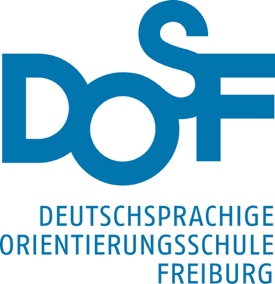 Anmeldung für Studium zweites Semester SJ2017/2018Angaben Schüler/in:Name: _________________________Vorname: ________________________Klasse: _________( Es stehen nur beschränkt Plätze zur Verfügung)Ort und Datum: _______________________    Unterschrift Eltern/Erziehungsberechtigte: ____________________________________MontagDienstagMittwochDonnerstagFreitagMittag 12:00-13:00Mittag 13:00-14:00